MICHAEL ADCOCK1920 Snyder Ave, Bremerton, WA 98312adcockm@gmail.com  425-894-1220   michaeladcock.info    adcockm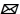 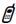 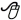 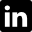 ObjectiveApply my two decades of software development and decade of information science to architect resourceful solutions using my problem solving, programming, communication, and management skills.Work ExperienceLeadership, Management, & Event Planning Experience – MNP, Seattle, WA	2016 – presentCommissioner of information architecture for the Monday Night Pinball League; a voluntary position as a board member. Also served as captain of a team, and frequent tournament director.Helped grow the league from 12 teams of roughly ten players in 2014 (about 100 active), to the 24+ teams in two separate divisions that we now have in 2019 (over 300 active participants).Participated in discussions and decisions involving disciplinary actions for players, and a more serious case that resulted in expulsion for a member of the league.Created and maintained a new player ratings system and associated tools to manage and maintain this system including a federated search system featuring dynamic ratings calculation.Performed various types of data analysis, informing strategic decisions. An example is my timing analysis and visualization, which suggested why some matches were running too long.Designed, publicized, and ran over 100 pinball events and tournaments of various styles and formats (including original formats), and a regular weekly tournament ongoing for nearly 2 years.Technical Support Analyst (Engineer) in Special Projects – ProQuest, Seattle, WA	2012 – 2016Took on many roles including: developer/engineer, information architect, software architect, researcher, communicator, troubleshooter, data analyst, process analyst, and strategist.Designed and created data-driven reports to identify, analyze, organize, and segment customers by how they configured and used our products. Worked closely with support, data teams, product teams, sales, and management to acquire information, understand needs, and share results.Supported migration of customer data from sunsetting products. Created tools to help understand content, scope of effort, track progress, automate, clean, analyze and report on the data.Regularly coded in Perl and Javascript, and updated existing Ruby, Java, and Python code. Worked with data in XML and XSLT, JSON, CSV, and other formats and automated production of Excel files.Used a variety of data manipulation, visualization, and analysis tools including Open Refine, Gephi, Gource, RAWGraphs, TiddlyWiki, and D3.js. Related work can be found in my “IA of the Mundane”.Worked closely with other teams in various departments to build tools and provide analysis to help them better understand, automate, and improve their processes. Identified and documented more reliable workarounds for some legacy tools and processes.Presented my work on BI tools to senior management and the entire product management group. Solved support issue escalations and regularly answered programming questions from co-workers.Collaborated with the Knowledge Management team to build and improve their taxonomy, visualized the scope of and connections between user documentation content, created tools to identify broken links and orphans, and suggested better tagging to improve search results.Built automated tools to shepherd documentation through a massive migration from the RightNow CRM service to the Salesforce platform. Quickly designed and built a local archive of the old system to serve as backup. The Knowledge Management lead estimated I performed in a “couple of days” what would have taken weeks or “1400 hours of work” for his entire team to do manually.Researched topics to inform new product development (lit review, surveys, analysis, findings).Presented for three years on topics related to my work at the Information Architecture Summit.Program Manager – Microsoft Research (MAQ Consulting), Redmond, WA	2010 – 2011Produced update for Project Tuva (Silverlight) website involving research and collaboration with subject matter experts, content strategy, information architecture, content authoring and editing, image acquisition and licensing, assistance with marketing, final review and rollout.Engaged in community outreach at several conferences (iConference, InfoCamp, TEDx Caltech) and onsite technology demonstrations and discussions at Microsoft Research.Researched and created initial slide deck for TEDx Caltech presentation about Richard Feynman.Prepared Microsoft Surface 1.0 devices, collected research applications (like Garibaldi and LADS) through internal/external contacts, customized and supported devices, gave technology demos.Collected information from stakeholders and began update/redesign of Education and Scholarly Communication section of Microsoft Research Connections website.Researched and analyzed several technologies, including Academic Search, PixelSense (Surface).Independent Consultant – Redmond, WA	2008 – 2010Created several proposals, strategy briefs, statements of work, annotated wireframes, and sitemaps using a variety of tools including Axure and Omnigraffle.Research Assistant – University of Washington Information School, Seattle, WA	2006 – 2007Owned software prototyping effort (in C#) exploring PIM concepts for Keeping Found Things Found.Assisted other researchers in implementing and evaluating fieldwork pilot studies.Co-authored publication at SIGCHI 2008.Senior Software Engineer – RAF Technology, Redmond, WA	2003 – 2005Acted as project lead for an identity authentication product.  Managed multiple software releases and shipments to the government agency client. Coding done in C++ and C.Identified goals for each release, created design documents and schedules, development lead for feature design and coding, closely worked with QA team, developers, and client to monitor progress, participated in bug fixing, provided guidance to offsite user documentation writer, performed software builds, and acted as release manager for final shipment to customer.Maintained a custom, legacy database designed for efficient, secure access to data.Software Engineer – Bsquare Corporation, Bellevue, WA	1998 – 2002Participated in the full product lifecycle on many projects, from planning and implementing features to bug triages and release.Planned, developed, documented, and implemented IDE features and applications for several developer tools including the Windows CE Toolkit for Visual C++ 6.0 and the Windows Smart Card Toolkit.Implemented operating system shell enhancements and custom applications for a variety of consumer products including media tablets, an HDTV, smartphones, an ebook reader, and other internet appliances.Acted as lead developer and owned complete design and implementation of an ebook demo using custom hardware.  Wrote specifications, scripts, and supporting applications, provided artwork, and wrote final user documentation.Worked in a variety of situations including as a single developer, on small teams, across teams, and on larger distributed teams with contributors both inside and outside the company.Gained knowledge of how to prepare source code for localization (both UI resources and internal code structure), and owned the localization development effort for a project, working closely with the PM and QA teams.Learned and used a variety of Microsoft technologies including COM, ActiveX, MFC, DirectShow, Windows CE SDKs and emulation, and Visual Studio.Presented a talk and gave a demonstration on "Developing Information Appliances with Windows CE" at the Embedded Developers Conference on February 6-8, 2001 in Las Vegas, Nevada.Researched a new business opportunity.  Searched for potential partners and customers, assisted in discussions, determined hardware and software requirements.Actively supported product demos and provided internal and external training on product usage.Created and maintained icons and graphics for several product demos.Maintained build and setup scripts and handled build issues for at least one project.Software Engineer – Pixel-Head Productions, Houston, TX	1997Worked with a team of engineers and artists developing a 3D FPS game for Windows 95/NT.Owned game scripting code in Java and implemented classes and interfaces, including enemy AI.Connected the rendering engine (C++) with game scripting (Java) using the Java Native Interface.Used the Java Reflection API to dynamically load and instantiate each class from a map file.Wrote a front-end program in Visual Basic 5 to supplement a Java command line tool.EducationUniversity of Washington Information School, Seattle, WAMaster of Library and Information Science, GPA: 3.9, August 2008University of Houston, Houston, TXBachelor of Science in Computer Science, GPA: 3.35; University Honors College, GPA: 3.7, May 1997Conferences, Professional Affiliations, ActivitiesIA SummitPresenting & VolunteeringTeaching & Learning2020-22MNP board member2018-19MNP league captain, board memberCreated MNP player ratings system and associated tools2017volunteerMNP league captain, board member2016volunteer, presenterMNP league co-captain2015volunteerMNP league co-captain2014presenterProQuest conference presenterGIANT Conference promoter, attendeeWorld IA Day presenter & promoter
SLA PNW panelist2013presenterInfoCamp presenterUW IA Institutelecturer & student project critiqueTufte course attendee2012participantInfoCamp presenterUW IA Institutelecturer & student project critique2011volunteerInfoCamp participantUW IA Institutestudent project critique2010presenter, promoterInfoCamp presenterUW IA Institutelecturer & student project critique2009participantInfoCamp presenterUW ASIS&T iEdge participant2008IAI/FatDUX scholarshipInfoCamp volunteerUW ASIS&T iEdge coordinator & panel member